MOÇÃO Nº 110/2021Manifesta apelo ao Poder Executivo Municipal para intensificação da Operação “Tapa Buracos” nas Ruas do bairro CH dos Trabalhadores, neste município.        Senhor Presidente,Senhores Vereadores, CONSIDERANDO que, este vereador foi procurado por moradores do bairro C.H. dos Trabalhadores, reclamando de buracos existentes nas vias pública, em todo o bairro;CONSIDERANDO que, este vereador esteve in loco e pode constatar que a atual situação é critica, trazendo além de sujeira para frente das residências riscos também de acidentes.CONSIDERANDO ainda que o Setor responsável pelos serviços de tapa buracos esteve no bairro tampando buracos, mas em algumas ruas tamparam e em outra deixaram de tampar, solicito que o serviço seja revisto e feito por todas as ruas do bairro citado acima.CONSIDERANDO que é preciso resolver o problema o quanto antes, para evitar que ocorra acidentes e piore cada vez mais as condições das vias do bairro;Ante o exposto e nos termos do Capítulo IV do Título V do Regimento Interno desta Casa de Leis, a CÂMARA MUNICIPAL DE SANTA BÁRBARA D’OESTE, ESTADO DE SÃO PAULO, apela ao Poder Executivo Municipal para intensificação da Operação “Tapa Buracos” em todas as vias do bairro CH dos Trabalhadores, neste município.        Plenário “Dr. Tancredo Neves”, em 09 de fevereiro de 2.021.JESUS                 Valdenor de Jesus G. Fonseca	   -Vereador-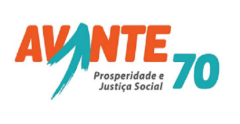 